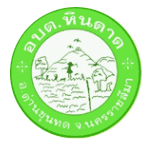 รายงานผลการดำเนินการตามแผนปฏิบัติการด้านการป้องกันและปราบปรามการทุจริตประจำปีงบประมาณ พ.ศ. 256๔รอบ ๖ เดือนแรก...............................................................งานตรวจสอบภายใน องค์การบริหารส่วนตำบลหินดาดโทรศัพท์ : 044-756111  โทรสาร : 044-756110https:// http://www.hindard.go.th/รายงานผลการดำเนินโครงการ/กิจกรรมตามแผนปฏิบัติการป้องกันและปราบปรามการทุจริตขององค์การบริหารส่วนตำบลหินดาดประจำปีงบประมาณ พ.ศ. 256๔รอบ 6 เดือนแรก------------------------------------------------ 	ตามที่ องค์การบริหารส่วนตำบลหินดาด ได้มีการจัดทำแผนปฏิบัติการป้องกันและปราบปรามการทุจริต ประจำปีงบประมาณ พ.ศ. 256๔ เพื่อใช้เป็นกรอบดำเนินงานในการป้องกันและปราบปรามการทุจริตภายในองค์การบริหารส่วนตำบลหินดาด ซึ่งในปีงบประมาณ พ.ศ.256๔ ได้จัดทำแผนปฏิบัติการในการวัดความสำเร็จของการดำเนินโครงการ/กิจกรรม/มาตรการต่างๆ ตามแผนปฏิบัติการป้องกันและปราบปรามการทุจริตขึ้น	โดย องค์การบริหารส่วนตำบลหินดาด ได้มอบหมายให้ส่วนราชการภายในรับไปดำเนินการ และบัดนี้การดำเนินการตามแผนปฏิบัติการฯ ประจำปี พ.ศ. 256๔ รอบ 6 เดือนแรก ได้สิ้นสุดลงแล้ว จึงขอรายงานผลการดำเนินงาน โครงการ/กิจกรรม/มาตรการตามที่บรรจุไว้ในแผนปฏิบัติการป้องกันและปราบปรามการทุจริตขององค์การบริหารส่วนตำบลหินดาดพร้อมทั้งระบุปัจจัยข้อมูลปัญหา อุปสรรค ข้อเสนอแนะในการปรับปรุงแผนฯเพื่อเป็นกรอบแนวทางในการจัดทำแผนการดำเนินงานป้องกันและปราบปรามการทุจริต ตามภารกิจและอำนาจหน้าที่ ดังนี้ยุทธศาสตร์ที่ ๑ เสริมสร้างจิตสำนึก ค่านิยม ให้ทุกหน่วยงานขององค์การบริหารส่วนตำบลหินดาด	ปฏิบัติงานตามหลักธรรมาภิบาล วัตถุประสงค์ เพื่อส่งเสริม เสริมสร้าง จิตสานึกและ	ค่านิยม ให้ทุกหน่วยขององค์การบริหารส่วนตำบลหินดาด บริหารงานตามหลักธรรมาภิบาล	1.1 โครงการฝึกอบรมและศึกษาดูงานเพื่อเพิ่มประสิทธิภาพของบุคลากรเพื่อส่งเสริมและสนับสนุนด้านหลักธรรมมาภิบาล และการปฏิบัติงานตามระเบียบที่เกี่ยวข้อง		การดำเนินงาน	- อยู่ระหว่างการดำเนินงาน	ผลการดำเนินงาน	- อยู่ระหว่างการดำเนินงาน	1.2 โครงการส่งเสริม คุณธรรม จริยธรรมบุคลากร อบต.หินดาด เพื่อปลูกจิตสำนึกให้มีคุณธรรม จริยธรรม  เข้าใจหลักธรรมทางศาสนา การน้อมนำเอาปรัชญาเศรษฐกิจพอเพียงมาเป็นแนวทางในการปฏิบัติงาน	การดำเนินงาน	- อยู่ระหว่างการดำเนินงาน	ผลการดำเนินงาน	- อยู่ระหว่างการดำเนินงาน	1.๓ ประชาสัมพันธ์เชิดชูความดี ความซื่อสัตย์สุจริตในการปฏิบัติราชการ/กิจกรรมและเป็นแบบอย่างที่ดีแก่ผู้ร่วมงาน คัดเลือกพนักงานส่วนตำบลลูกจ้างประจำ และพนักงานจ้างดีเด่น	การดำเนินงาน	- อยู่ระหว่างการดำเนินงาน	ผลการดำเนินงาน	- อยู่ระหว่างการดำเนินงานยุทธศาสตร์ที่ ๒ บูรณาการระหว่างหน่วยงานในการป้องกัน และแก้ไขปัญหาการทุจริตและประพฤติมิชอบ	๒.๑ จัดทำตู้ ปณ. หรือ เว็บไซต์ แจ้งเหตุทุจริต 	การดำเนินงาน	อบต. หินดาด ได้มีการจัดทำช่องทางการร้องเรียนการทุจริต ประกอบด้วย	- ร้องเรียนผ่านทางเวปไซต์หน่วยงานซึ่งเป็นช่องทางร้องเรียนการทุจริตเฉพาะ	- กล่องรับฟังการแสดงความคิดเห็นจากประชาชน	ผลการดำเนินการ	- เป็นการเพิ่มช่องทางในการร้องเรียนให้กับประชาชนเกี่ยวกับการทุจริต เพื่อสร้างความโปร่งใสให้กับหน่วยงานงาน	๒.๒ การจัดทำเวทีประชาคมตำบล	การดำเนินงาน		ตามระเบียบกระทรวงมหาดไทย ว่าด้วยการจัดทำแผนพัฒนาองค์กรปกครองส่วนท้องถิ่น พ.ศ. 2548 แก้ไขเพิ่มเติม (ฉบับที่ 2) พ.ศ. 2559 ได้กำหนดให้มีการจัดทำแผนพัฒนาองค์การบริหารส่วนตำบล เพื่อกำหนดวิสัยทัศน์ ประเด็นยุทธศาสตร์ เป้าประสงค์ ตัวชี้วัด ค่าเป้าหมาย และกลยุทธ์ โดยสอดคล้องกับแผนพัฒนาจังหวัด ยุทธศาสตร์การพัฒนาขององค์กรปกครองส่วนท้องถิ่นในจังหวัด แผนพัฒนาอำเภอ แผนพัฒนาตำบล แผนพัฒนาหมู่บ้านหรือแผนชุมชน อันมีลักษณะเป็นการกำหนดรายละเอียดแผนงาน โครงการพัฒนาที่จัดทำขึ้นสำหรับงบประมาณในแต่ละปี ซึ่งมีความต่อเนื่องและเป็นแผนก้าวหน้า
		องค์การบริหารส่วนตำบลหินดาด จึงได้จัดให้มีการประชุมเวทีประชาคมระดับตำบลปี 256๔       เมื่อวันที่ ๙ ธันวาคม ๒๕๖๓ เพื่อรวบรวมข้อมูลสำหรับการจัดทำแผนเพิ่มเติมพัฒนาแผนองค์การบริหารส่วนตำบล ซึ่งเป็นการรวบรวมสภาพปัญหาความต้องการของประชาชนในพื้นเป็นประเด็นสำคัญ ผ่านข้อมูลจากแผนชุมชน ให้สอดคล้องกับแผนพัฒนา แผนพัฒนาอำเภอ แผนพัฒนาตำบล ฯลฯ ทั้งนี้ การได้มาซึ่งข้อมูลการแก้ไขปัญหาและความต้องการของประชาชน ข้อเสนอแนะ โครงการ/กิจกรรม ต่างๆ องค์การบริหารส่วนตำบลฯจะดำเนินการผ่านการประชุมประชาคม เพื่อให้เกิดการมีส่วนร่วม ความโปร่งใส และความยุติธรรม		ผลการดำเนินงาน		ผู้นำชุมชนได้เสนอโครงการ/กิจกรรม ที่เป็นปัญหาความต้องการของชุมชนอย่างแท้จริง เป็นการเสริมพลังอำนาจให้แก่ประชาชนให้สามารถระดมขีดความสามารถในการจัดการทรัพยากร การตัดสินใจและการควบคุมดูแลกิจกรรมต่างๆ ในชุมชนมากกว่าที่จะเป็นฝ่ายตัวรับ สามารถกำหนดการดำเนินตัวชี้วัดได้ด้วยตัวเอง มีความเป็นอยู่ที่ดีขึ้นตามความจำเป็นอย่างมีศักดิ์ศรี ส่งเสริมการพัฒนาศักยภาพของประชาชน ด้านภูมิปัญญาทักษะ ความรู้ การจัดการและรู้เท่ากันต่อการเปลี่ยนแปลงของโลกได้ และให้แผนพัฒนาท้องถิ่นมีศักยภาพมากขึ้นส่งผลให้องค์การบริหารส่วนตำบลได้รับข้อมูลอันเป็นประโยชน์ในการนำไปจัดทำแผนพัฒนาองค์การบริหารส่วนตำบล ได้อย่างมีประสิทธิภาพยุทธศาสตร์ที่ ๓ เสริมสร้างความเข้มแข็งในการป้องกันและแก้ไขปัญหาการทุจริตและประพฤติมิชอบของ		องค์การบริหารส่วนตำบลหินดาด	๓.๑ การดำเนินการตรวจสอบติดตามประเมินผลการควบคุมภายใน	การดำเนินการ	ตามที่ กระทรวงการคลัง ได้มีหนังสือที่ กค ๐๔๐๙.๓/ว ๑๐๕ ลงวันที่ ๕ ตุลาคม ๒๕๖๑ แจ้งว่า    ด้วยพระราชบัญญัติวินัยการเงินการคลังของรัฐ พ.ศ. ๒๕๖๑ มีผลบังคับใช้ เมื่อวันที่ ๒๐ เมษายน ๒๕๖๑ มาตรา ๗๙ บัญญัติให้หน่วยงานของรัฐจัดให้มีการตรวจสอบภายใน ควบคุมภายใน และการบริหารจัดการความเสี่ยง โดยให้ถือปฏิบัติตามหลักเกณฑ์กระทรวงการคลังว่าด้วยมาตรฐานและหลักเกณฑ์ปฏิบัติ          การควบคุมภายในสำหรับหน่วยงานของรัฐ พ.ศ. 2561	เพื่อให้การประเมินผลควบคุมภายในและการบริหารจัดการความเสี่ยงของหน่วยงานในระดับหน่วยงานย่อย สำนัก/กอง ขององค์การบริหารส่วนตำบลหินดาด เป็นไปอย่างต่อเนื่องและเพื่อให้เกิดความเชื่อมั่นอย่างสมเหตุสมผลว่าจะบรรลุวัตถุประสงค์ด้านการดำเนินงาน ด้านการรายงาน และด้านการปฏิบัติตามกฎหมาย ระเบียบข้อบังคับ ตามหลักเกณฑ์ปฏิบัติการควบคุมภายใน และการบริหารจัดการความเสี่ยงสำหรับหน่วยงานของรัฐที่กระทรวงการคลังกำหนด องค์การบริหารส่วนตำบลหินดาด จึงมีคำสั่ง แต่งตั้งคณะกรรมการประเมินผลการควบคุมภายในและบริหารจัดการความเสี่ยงในระดับองค์กรและระดับหน่วยงานย่อย (สำนัก/กอง) ขององค์การบริหารส่วนตำบลหินดาด เพื่อทำหน้าที่เกี่ยวกับการประเมินผลการควบคุมภายในและการบริหารจัดการความเสี่ยงประกอบด้วย กองคลัง, กองช่าง ,กองการศึกษา ศาสนาและวัฒนธรรม , สำนักงานปลัด , กองสวัสดิการสังคม , กองสาธารณสุขและสิ่งแวดล้อม	ผลการดำเนินการ	องค์การบริหารส่วนตำบลหินดาด  อำเภอด่านขุนทด  จังหวัดนครราชสีมา   ได้จัดทำรายงานการประเมินผลการควบคุมภายใน (ระดับหน่วยงานของรัฐ) ประจำปีงบประมาณ พ.ศ. ๒๕6๓  เสนอต่ออำเภอด่านขุนทด ภายในกำหนดเวลา ตามหลักเกณฑ์กระทรวงการคลังว่าด้วยมาตรฐานและหลักเกณฑ์ปฏิบัติการควบคุมภายในสำหรับหน่วยงานของรัฐ พ.ศ. 2561  	๓.๒ การจัดทำแผนการจัดซื้อจัดจ้าง แผนการใช้จ่ายเงิน และเผยแพร่ให้ประชาชนทราบ	การดำเนินการ 	ตามพระราชบัญญัติการจัดซื้อจัดจ้างและการบริหารพัสดุภาครัฐ พ.ศ. ๒๕๖๐ กำหนดให้หน่วยงานของรัฐจัดทำแผนการจัดซื้อจัดจ้างประจำปี และประกาศเผยแพร่ในระบบเครือข่ายสารสนเทศของกรมบัญชีกลางและของหน่วยงานของรัฐตามที่กรมบัญชีกลางกำหนด และให้ปิดประกาศโดยเปิดเผย ณ สถานที่ปิดประกาศของหน่วยงานของรัฐ	ผลการดำเนินการ 	องค์การบริหารส่วนตำบลหินดาด ได้ดำเนินการประกาศเผยแพร่แผนการจัดซื้อจัดจ้าง ประจำปีงบประมาณ พ.ศ ๒๕๖๔  ตามที่พระราชบัญญัติการจัดซื้อจัดจ้างและการบริหารพัสดุภาครัฐ พ.ศ. ๒๕๖๐ กำหนด	๑. สร้างความโปร่งใสเกี่ยวกับการจัดซื้อจัดจ้างภายในองค์กร	๒. ส่งเสริมหลักการเปิดเผยข้อมูลสาธารณะ	๓. ส่งเสริมหลักธรรมาภิบาลในองค์กรยุทธศาสตร์ที่ ๔ พัฒนาศักยภาพเจ้าหน้าที่ของรัฐในการป้องกันและแก้ไขปัญหาการทุจริตและประพฤติมิ	ชอบขององค์การบริหารส่วนตำบลหินดาด	๔.๑ ประกาศเจตนารมณ์การป้องกันและต่อต้านการทุจริตคอร์รัปชั่น ประจำปีงบประมาณ พ.ศ. ๒๕๖๔	การดำเนินการ	องค์การบริหารส่วนตำบลหินดาด ได้มีการจัดทำแผนปฏิบัติการป้องกันการทุจริต ๔ ปี พ.ศ. ๒๕๖๑-๒๕๖๔ โดยมีวัตถุประสงค์เพื่อยกระดับเจตจำนงทางการเมืองในการต่อต้านการทุจริตของผู้บริหารองค์กรปกครองส่วนท้องถิ่น ตลอดจนเพื่อส่งเสริมบทบาทการมีส่วนร่วมและตรวจสอบของภาคประประชาในการบริหารกิจการขององค์กรปกครองส่วนท้องถิ่น	เพื่อให้การดำเนินการตามแผนปฏิบัติการป้องกันการทุจริต ๔ ปี พ.ศ. ๒๕๖๑-๒๕๖๔ ในมิติ ๒ เรื่องการบริหารราชการเพื่อป้องกันการทุจริตของผู้บริหารองค์กรปกครองส่วนท้องถิ่น สัมฤทธิ์ผลตามเป้าหมาย องค์การบริหารส่วนตำบลหินดาด จึงได้จัดทำประกาศ เจตนารมณ์การป้องกันและต่อต้านการทุจริตคอร์รัปชั่น ปีงบประมาณ พ.ศ. ๒๕๖๔ 	ผลการดำเนินการ๑) บริหารงานและปฏิบัติงานด้านหลักธรรมาภิบาลโดยมุ่งตอบสนองความต้องการของประชาชนด้วยความถูกต้องและเป็นธรรม๒) ปลูกฝังค่านิยมทัศนคติให้บุคลากรในองค์กรและบุคลากรได้มีความรู้ความสามารถยึดหลักคุณธรรมจริยธรรมและนิยมนาหลักปรัชญาเศรษฐกิจพอเพียงมาใช้การปฏิบัติงานและการดารงชีวิต๓) ส่งเสริมให้องค์กรเอกชนและภาคประชาชนได้เข้ามามีส่วนร่วมบทบาทการรับรู้ข้อมูลข่าวสารในการดาเนินกิจการทุกรูปแบบ๔) เชิดชูความดีความซื่อสัตย์สุจริตในการปฏิบัติราชการ๕) มุ่งต่อต้านและเฝ้าระวังการทุจริตคอรัปชั่นทุกรูปแบบโดยมีการเฝ้าระวังอย่างรัดกุมและใช้มาตรการการลงโทษขั้นสูงกับผู้ทุจริตคอรัปชั่นและผู้ที่เกี่ยวข้อง	๔.๒ มาตรการ “จัดทำคู่มือการป้องกันผลประโยชน์ทับซ้อน”	การดำเนินการ	องค์การบริหารส่วนตำบลหินดาด ได้มีการจัดทำแผนปฏิบัติการป้องกันการทุจริต ๔ ปี พ.ศ. ๒๕๖๑     -๒๕๖๔ โดยมีวัตถุประสงค์ เพื่อยกระดับเจตจำนงทางการเมืองในการต่อต้านการทุจริตของผู้บริหารองค์กรปกครองส่วนท้องถิ่น ตลอดจนเพื่อส่งเสริมบทบาทการมีส่วนร่วมและตรวจสอบของภาคประประชาชนในการบริหารกิจการขององค์กรปกครองส่วนท้องถิ่น ทั้งนี้ เพื่อให้การดำเนินการเป็นไปตามแผนปฏิบัติการป้องกันการทุจริต ๔ ปี พ.ศ. ๒๕๖๑-๒๕๖๔ ในมิติที่ ๒ เรื่อง การสร้างจิตสำนึกและความตระหนักแก่บุคลากรทั้งข้าราชการการเมืองฝ่ายบริหาร ข้าราชการการเมืองฝ่ายสภาท้องถิ่น และฝ่ายประจำขององค์กรปกครองส่วนท้องถิ่น  องค์การบริหารส่วนตำบลหินดาด จึงได้ดำเนินการจัดทำคู่มือการปฏิบัติงานเพื่อป้องกันผลประโยชน์ทับซ้อน	ผลการดำเนินการ 	๑. คณะผู้บริหาร สมาชิกสภาองค์การบริหารส่วนตำบลหินดาด พนักงานส่วนตำบล และพนักงานจ้าง   ได้ตระหนักถึงบทบาทหน้าที่ สร้างจิตสำนึก ตลอดจนการใช้อำนาจหน้าที่ เพื่อป้องกันผลประโยชน์ทับซ้อนในองค์กร เช่น 	- ให้ความสำคัญอันดับต้นแก่ผลประโยชน์สาธารณะมีความคาดหวังว่าเจ้าหน้าที่ต้องจำกัดขอบเขตที่ประโยชน์ส่วนตนจะมามีผลต่อความเป็นกลางในการทำหน้าที่	- หลีกเลี่ยงการตัดสินใจหรือการทำหน้าที่ที่มีผลประโยชน์ทับซ้อน	- หลีกเลี่ยงการกระทำ/กิจกรรมส่วนตนที่อาจทำให้คนเห็นว่าได้ประโยชน์จากข้อมูลภายใน	- หลีกเลี่ยงการใช้ตำแหน่งหน้าที่หรือทรัพยากรของหน่วยงานเพื่อประโยชน์ส่วนตน	- ป้องกันข้อครหาว่าได้รับผลประโยชน์ที่ไม่สมควรจากการใช้อำนาจหน้าที่	- ไม่ใช้ประโยชน์จากตำแหน่งหรือข้อมูลภายในที่ได้ขณะอยู่ในตำแหน่งขณะที่ไปหาตำแหน่งงานใหม่	๒. คณะผู้บริหาร สมาชิกสภาองค์การบริหารส่วนตำบลหินดาด พนักงานส่วนตำบล และพนักงานจ้าง   ได้หนักถึงหลักในการเปิดเผยผลประโยชน์สาธารณะให้สาธารณชนทราบ2. ปัจจัยสนับสนุน	ในการดำเนินกิจกรรมต่างๆ ตามแผนปฏิบัติการฯ มีปัจจัยในการสนับสนุนและผลักดันในการดำเนินการประสบความสำเร็จ ดังนี้	1) การที่มีระบบควบคุมภายใน และระบบการตรวจสอบโดยฝ่ายสภาองค์การบริหารส่วนตำบล เป็นการสร้างระบบการป้องกันและปราบปรามการทุจริตและประพฤติมิชอบได้ในระดับหนึ่ง	2) องค์การบริหารส่วนตำบลหินดาด มีการสร้างกลไกของข้อมูลข่าวสารให้เกิดความโปร่งใส โดยมีการจัดตั้งศูนย์ประสานราชการใสสะอาด และศูนย์ข้อมูลข่าวสาร	3) มีการเผยแพร่ข้อมูลข่าวสารและการรับเรื่องร้องเรียนทาง Web site และ facebook3. ปัญหา/อุปสรรคในการดำเนินงาน	องค์การบริหารส่วนตำบลหินดาดเป็นหน่วยงานขนาดกลาง การตรวจสอบปัญหาการทุจริตโดยฝ่ายสภาองค์การบริหารส่วนตำบล อาจได้ผลในบางโครงการ แต่เนื่องจากฝ่ายสภาฯ มีข้อจำกัดเรื่องความรู้ความสามารถเนื่องจากสมาชิกสภายังมีความรู้ไม่หลากหลายและขาดความชำนาญเฉพาะด้าน ทำให้อาจมีการตรวจสอบที่ไม่ครอบคลุมทุกด้าน 4. ข้อเสนอแนะ	1) พัฒนาศักยภาพและปลูกฝังข้าราชการให้มีคุณธรรม จริยธรรม ไม่กระทำการทุจริตประพฤติมิชอบ ให้เป็นรูปธรรมมากขึ้น	2) พัฒนาระบบประเมินผลการเสริมสร้างธรรมาภิบาลในระดับบุคคล โดยนำผลการประเมินมาใช้ประกอบการพิจารณาความดีความชอบ	3) เปิดโอกาสให้ประชาชนเข้ามามีส่วนร่วมในการเข้าถึงอำนาจการตัดสินใจ โดยให้ประชาชนมีส่วนร่วมในการตรวจสอบในทุกขั้นตอน อย่างโปร่งใส สมเหตุสมผล5. ข้อพิจารณา	องค์การบริหารส่วนตำบลหินดาด ได้พิจารณาแล้วพบว่า ในการดำเนินการรายงานผลการปฏิบัติงานตามแผนปฏิบัติงานการป้องกันและปราบปรามการทุจริต ประจำปีงบประมาณ 256๔ รอบ ๖ เดือนแรก ขององค์การบริหารส่วนตำบลหินดาด ส่วนราชการต่างๆยังไม่สามารถดำเนินการให้เป็นไปได้ตามเป้าหมายและวัตถุประสงค์ของแผนงานฯ ได้เท่าที่ควร เนื่องจากปัญหาปัญหาสถานการณ์ การระบาดของโรคไวรัส covid -19 ที่ทำให้ไม่สามารถดำเนินกิจกรรมตามโครงการในแผนได้ ………………………………………………………